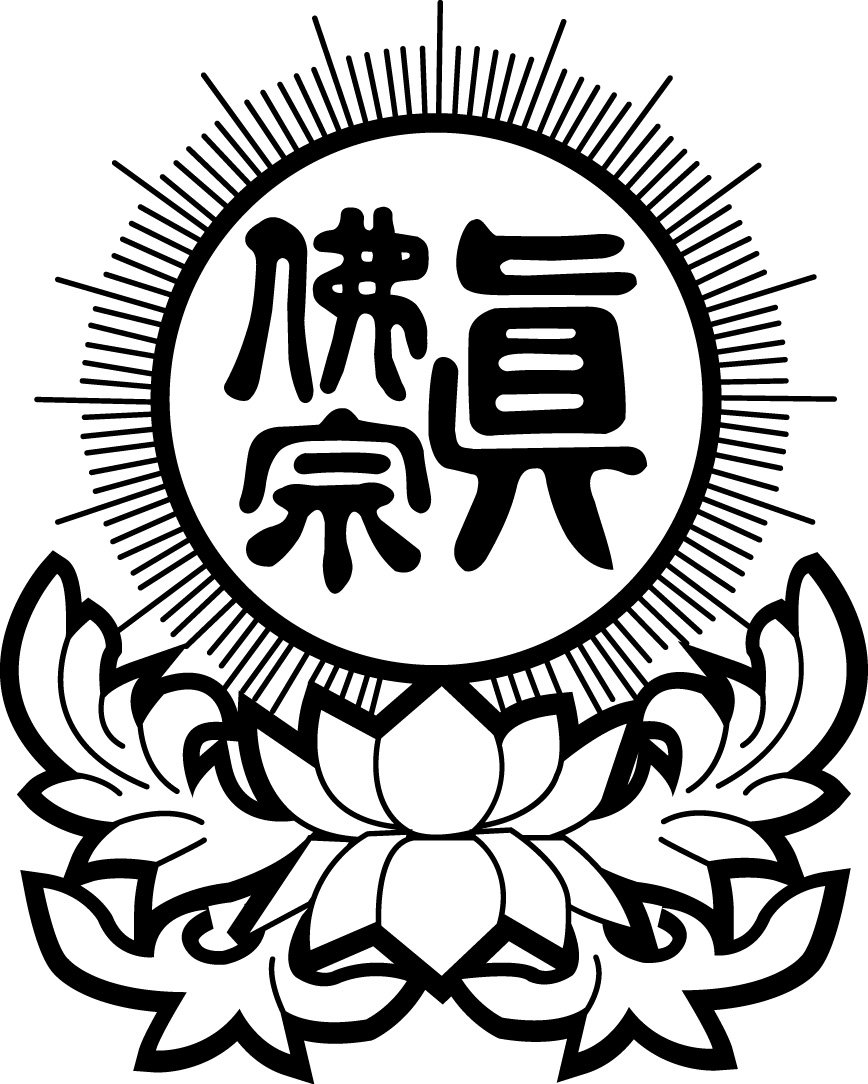 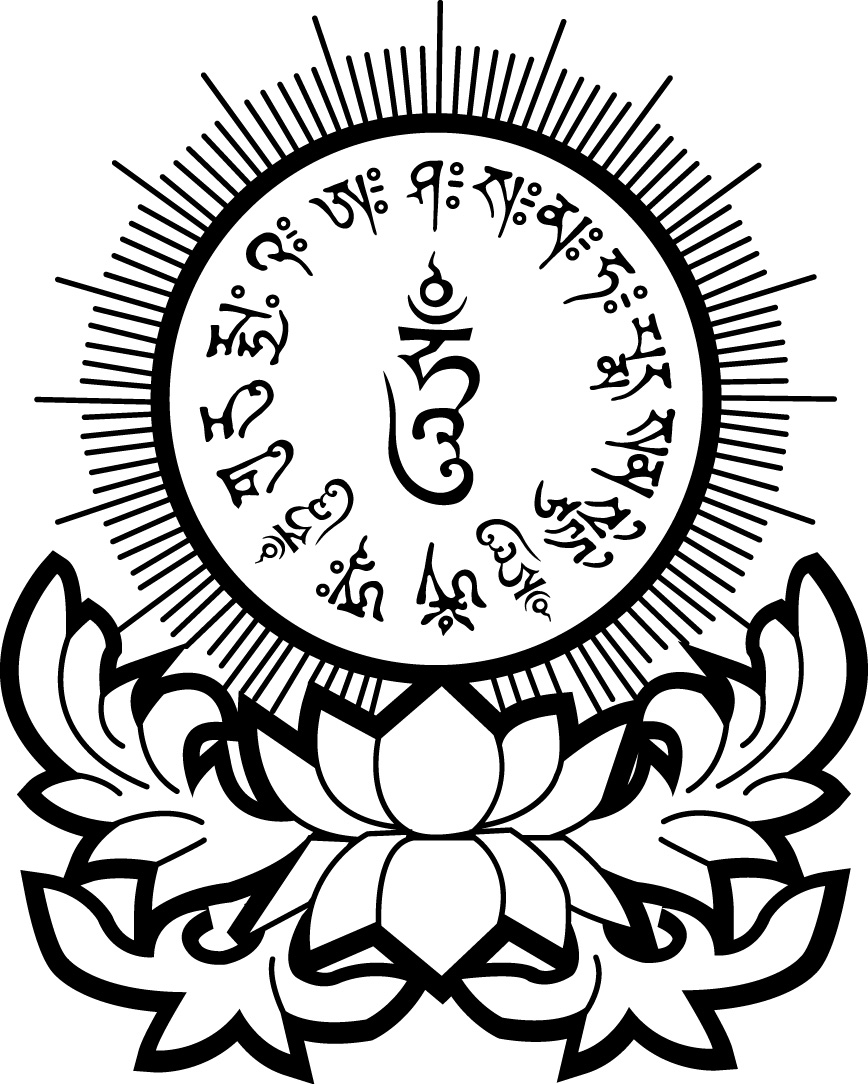 法會日期 ：-----------------------                                                                                                                                                                       法會名称：————————————陽世報恩人姓名：                                                   住址：上列諸靈，思生前之罪咎，恐歿後於沈淪，欲求出苦超生，須仗佛光接引，涓今吉旦，延仗真佛密法，往生西方極樂世界摩訶雙蓮池法會報名（隨喜）： $法會供品 (米水干粮水果熟食等) 随喜赞助：$  祖先姓名（或被超度者）供奉牌位地址請購者打勾祈願历代祖先□超度令牌历代祖先□超度令牌（亡者）□超度令牌（亡者）□超度令牌之冤親债主缠身灵水子灵及有意无意伤害之众生□超度令牌之冤親债主缠身灵水子灵及有意无意伤害之众生□超度令牌之冤親债主缠身灵水子灵及有意无意伤害之众生□超度令牌之冤親债主缠身灵水子灵及有意无意伤害之众生□超度令牌之冤親债主缠身灵水子灵及有意无意伤害之众生□超度令牌之冤親债主缠身灵水子灵及有意无意伤害之众生□超度令牌之冤親债主缠身灵水子灵及有意无意伤害之众生□超度令牌之冤親债主缠身灵水子灵及有意无意伤害之众生□超度令牌住宅之土地公/地基主□超度令牌住宅之土地公/地基主□超度令牌供養項目每份份数供養金額备注：超度资糧袋   (房子车子金条元宝冥币衣鞋蓮花金纸)$20备注：超度法船$25备注：超度蓮花+金纸$7备注：歷代祖先超度令牌$1备注：冤親債主缠身灵水子灵及有意无意伤害之众生超度令牌$1备注：总金额:：备注：